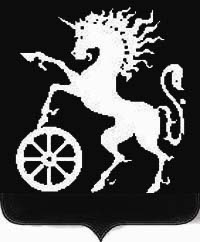 БОГОТОЛЬСКИЙ ГОРОДСКОЙ  СОВЕТ ДЕПУТАТОВКРАСНОЯРСКОГО КРАЯР Е Ш Е Н И Евосемнадцатой сессии Боготольского городского Совета депутатов четвертого созыва05 июня  2014 года                         г. Боготол                                         № 18-269О внесении изменений в решение Боготольского городского Совета депутатов «О земельном налоге в городе Боготоле»В соответствии со статьей 17 Федерального закона от 06.10.2003 №131-ФЗ «Об общих принципах организации местного самоуправления в Российской Федерации», статьями 25, 81 Устава города Боготола, Боготольский городской Совет депутатов РЕШИЛ:1.Внести в решение Боготольского городского Совета депутатов от 06.11.2012 № 12-190 «О земельном налоге в городе Боготоле» (в ред. от 26.03.2013 № 13-220) следующие изменения:	1.1.	В п.п.3.2 пункта 3 слова «не позднее 3 ноября года, следующего за истекшим налоговым периодом» заменить «в сроки, установленные федеральным законодательством».2. Контроль за исполнением данного решения возложить на постоянную комиссию Боготольского городского Совета депутатов по бюджету, финансам и налогам (председатель  Бальчонок А.Б.).3. Решение вступает в силу со дня официального опубликования в газете «Земля боготольская», но не ранее 01.01.2015 года.  И.п. Главы города Боготола,заместитель председателяБоготольского городскогоСовета депутатов                                                                         В.В. Коновалов